Руководство пользователя. Интеграция с РЭМД. СЭМД "Справка для получения путевки на санаторно-курортное лечение"Версия от 24.01.2024 г.На 57 листахТермины и сокращенияТермины и сокращенияВведениеНастоящий документ представляет собой руководство пользователя компонента "Интеграция с РЭМД. СЭМД "Справка для получения путевки на санаторно-курортное лечение"" (далее – Компонент).Структурированный электронный медицинский документ (СЭМД) "Справка для получения путевки на санаторно-курортное лечение" предназначен для получения путевки на санаторно-курортное лечение.СЭМД "Справка для получения путевки на санаторно-курортное лечение" разработан в соответствии с формой № 070/у и порядком ее заполнения согласно приказу Министерства здравоохранения РФ от 15 декабря 2014 г. № 834н "Об утверждении унифицированных форм медицинской документации, используемых в медицинских организациях, оказывающих медицинскую помощь в амбулаторных условиях, и порядков по их заполнению". Документ "Справка для получения путевки на санаторно-курортное лечение" формируется медицинскими организациями (иными организациями), оказывающими медицинскую помощь в амбулаторных условиях.Информация о СЭМД "Справка для получения путевки на санаторно-курортное лечение" должна передаваться из медицинской информационной системы (МИС) в реестр электронных медицинских документов (РЭМД).Проверка данных, необходимых для СЭМД. Интеграция с РЭМД. СЭМД "Справка для получения путевки на санаторно-курортное лечение"Поскольку в СЭМД помимо данных о самой справке включается также информация о пациенте, о сотрудниках – авторе документа, участниках подписания документа, о самой медицинской организации, при этом часть этих данных является обязательной для включения в СЭМД, то необходимо убедиться, что в Систему внесена вся необходимая информация для корректного формирования СЭМД "Справка для получения путевки на санаторно-курортное лечение".Проверка данных пациентаДля корректного формирования СЭМД "Справка для получения путевки на санаторно-курортное лечение" необходимо обеспечить наличие в Системе данных пациента, по которому происходит формирование СЭМД. Проверка наличия и ввод недостающих данных пациента выполняется в его персональной медицинской карте. Чтобы открыть карту пациента достаточно нажать на его ФИО в дневнике врача.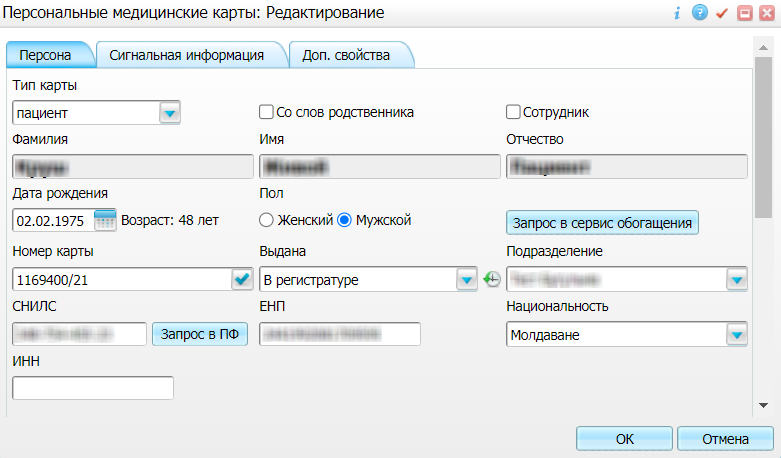 Рисунок 1 Окно редактирования персональной медицинской карты пациентаВ СЭМД "Справка для получения путевки на санаторно-курортное лечение" включаются следующие данные о пациенте:обязательные данные:фамилия пациента. Фамилия пациента берется из поля "Фамилия", размещенного на вкладке "Персона" персональной медицинской карты пациента;имя пациента. Имя пациента берется из поля "Имя", размещенного на вкладке "Персона" персональной медицинской карты пациента;дата рождения пациента. Дата рождения пациента берется из поля "Дата рождения", размещенного на вкладке "Персона" персональной медицинской карты пациента;пол пациента. Пол пациента берется из поля "Пол", размещенного на вкладке "Персона" персональной медицинской карты пациента;СНИЛС пациента. СНИЛС пациента берется из поля "СНИЛС", размещенного на вкладке "Персона" персональной медицинской карты пациента;
полис ОМС/ ДМС пациента. Данные полиса ОМС/ ДМС берутся с вкладки "Персона" → "Общие сведения" → "Полисы" персональной медицинской карты пациента. При этом в блоке "Полис ОМС"/ "Полис ДМС" выбирается тот полис, период действия которого распространяется на дату оказания услуги. Также для полиса ОМС/ ДМС в обязательном порядке должны быть заполнены следующие поля: "Вид полиса" (только для ОМС), "Серия", "Номер", "Кем выдан", "Дата выдачи" и "Действует с";адреса пациента. Адресные данные берутся с вкладки "Персона" → "Документы/Адреса" персональной медицинской карты пациента. При этом выбираются те адреса, периоды действия которых распространяются на дату оказания услуги;необязательные данные:отчество пациента. Отчество пациента берется из поля "Отчество", размещенного на вкладке "Персона" персональной медицинской карты пациента;документ, удостоверяющий личность пациента. Данные документа берутся с вкладки "Персона" → "Документы/Адреса" персональной медицинской карты пациента, из блока "Документ". При этом в блоке "Документ" выбирается тот документ, период действия которого распространяется на дату оказания услуги. Также для документа в обязательном порядке должны быть заполнены следующие поля: "Тип документа", "Номер", "Дата выдачи" и "Действует с";контакты пациента. Контактные данные (телефон, электронная почта) берутся с вкладки "Персона" → "Общие сведения" → "Контакты" персональной медицинской карты пациента;льготная категория пациента. Данные о льготной категории берутся с вкладки "Персона" → "Льготы" → "Категории" персональной медицинской карты пациента. При этом выбирается та запись о льготной категории, период действия которой распространяется на дату оказания услуги. Также для льготной категории пациента в обязательном порядке должны быть заполнены следующие поля: "Категория", "Документ, подтверждающий льготу", "№" и "Действует с".Проверка данных сотрудников МОДля корректного формирования СЭМД "Справка для получения путевки на санаторно-курортное лечение" необходимо обеспечить наличие в Системе данных сотрудников МО, участвующих в формировании и подписании СЭМД. Проверка наличия и ввод недостающих данных сотрудника выполняется в окне редактирования сотрудника. Чтобы открыть окно редактирования сотрудника, необходимо выбрать пункт главного меню "Настройки" → "Настройка персонала" → "Персонал" и в отобразившемся списке нажать на ФИО сотрудника.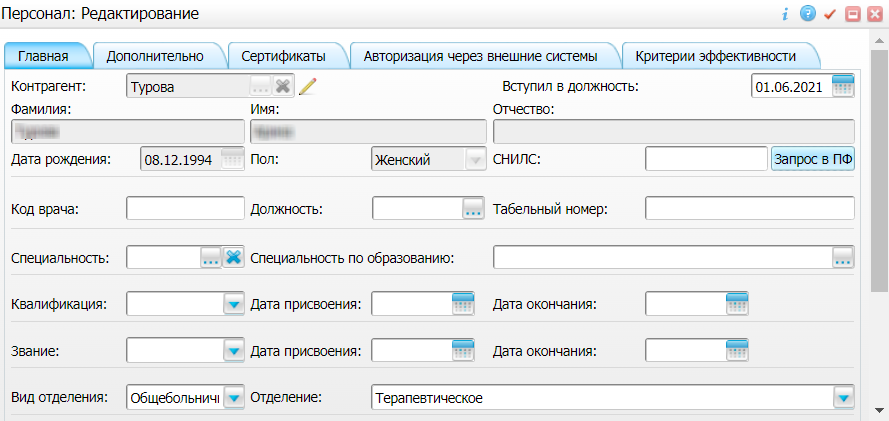 Рисунок 2 Окно редактирования сотрудникаВ СЭМД "Справка для получения путевки на санаторно-курортное лечение" включаются следующие данные о сотруднике:обязательные данные:фамилия сотрудника. Фамилия сотрудника берется из поля "Фамилия", размещенного на вкладке "Главная" окна редактирования персонала;имя сотрудника. Имя сотрудника берется из поля "Имя", размещенного на вкладке "Главная" окна редактирования персонала;СНИЛС сотрудника. СНИЛС сотрудника берется из поля "СНИЛС", размещенного на вкладке "Главная" окна редактирования персонала;  должность сотрудника. Должность сотрудника берется из поля "Должность", размещенного на вкладке "Главная" окна редактирования персонала;  необязательные данные:отчество сотрудника. Отчество сотрудника берется из поля "Отчество", размещенного на вкладке "Главная" окна редактирования персонала;контакты сотрудника. Контактные данные сотрудника берутся из карточки контрагента, связанного с сотрудником, с вкладки "Контакты". При этом выбираются только контакты с типом "Телефон служебный" и "Рабочая почта". Переход к карточке связанного контрагента осуществляется с помощью кнопки  рядом с полем "Контрагент" окна редактирования персонала.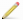 Проверка данных МОДля корректного формирования СЭМД "Справка для получения путевки на санаторно-курортное лечение" необходимо обеспечить наличие в Системе данных МО, в рамках которой происходит формирование СЭМД. Проверка наличия и ввод недостающих данных МО выполняется в окне "Список ЛПУ: редактирование", доступном по пути "Настройки" → "Настройка структуры ЛПУ" → "ЛПУ: реквизиты" → вкладка "Информация об ЛПУ" → поле "ЛПУ из реестра МО" → кнопка  → ПКМ на выделенной МО → "Редактировать".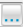 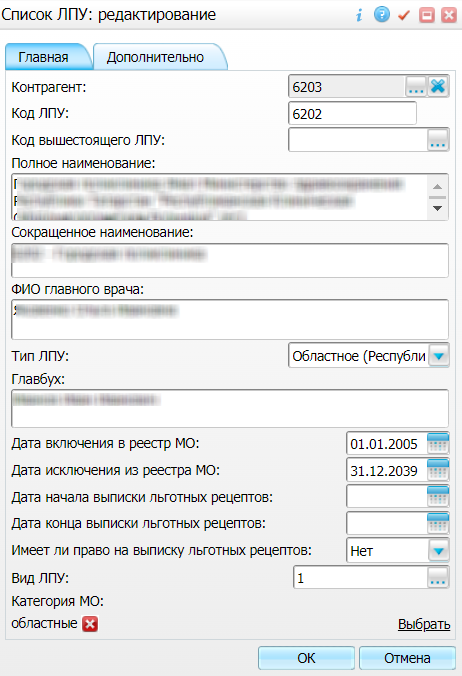 Рисунок 3 Окно редактирования данных МОВ СЭМД "Справка для получения путевки на санаторно-курортное лечение" включаются следующие данные МО:обязательные данные:наименование медицинской организации. Наименование МО берется из поля "Полное наименование", размещенного на вкладке "Главная" окна "Список ЛПУ: редактирование";адрес медицинской организации. Адресные данные берутся из карточки контрагента, связанного с МО. Переход к карточке связанного контрагента из окна "Список ЛПУ: редактирование" выполняется следующим образом: вкладка "Главная" → поле "Контрагент" → кнопка  → ПКМ на выделенном контрагенте → "Редактировать" → вкладка "Адреса";код ОКПО медицинской организации. Код ОКПО берется из карточки контрагента, связанного с МО. Переход к карточке связанного контрагента из окна "Список ЛПУ: редактирование" выполняется следующим образом: вкладка "Главная" → поле "Контрагент" → кнопка  → ПКМ на выделенном контрагенте → "Редактировать" → вкладка "Главная" → поле "ОКПО";необязательные данные:код ОГРН/ОГРНИП медицинской организации. Код ОГРН/ОГРНИП берется из карточки контрагента, связанного с МО. Переход к карточке связанного контрагента из окна "Список ЛПУ: редактирование" выполняется следующим образом: вкладка "Главная" → поле "Контрагент" → кнопка  → ПКМ на выделенном контрагенте → "Редактировать" → вкладка "Главная" → поле "ОГРН" или "Код ОГРН ИП";код ОКАТО медицинской организации. Код ОКАТО берется из окна "Реквизиты ЛПУ" доступного по пути: "Настройки" → "Настройка структуры ЛПУ" → "ЛПУ: реквизиты" → вкладка "Информация об ЛПУ" → поле "Код ЛПУ по ОКАТО";контакты медицинской организации. В качестве контактов МО берутся следующие данные:телефонные номер контрагента, связанного с текущей МО. Переход к карточке связанного контрагента из окна "Список ЛПУ: редактирование" выполняется следующим образом: вкладка "Главная" → поле "Контрагент" → кнопка  → ПКМ на выделенном контрагенте → "Редактировать" → вкладка "Контакты";телефонные номера, указанные в окне "Реквизиты ЛПУ", доступном по пути: "Настройки" → "Настройка структуры ЛПУ" → "ЛПУ: реквизиты" → вкладка "Информация об ЛПУ" → поле "Телефоны ЛПУ";лицензия медицинской организации. Данные о лицензии МО берутся из следующих полей, размещенных на вкладке "Дополнительно" окна "Список ЛПУ: редактирование";"Лицензия ЛПУ" – номер лицензии на осуществление медицинской деятельности;"Дата регистрации лицензии" – дата регистрации лицензии на осуществление медицинской деятельности;"Организация, выдавшая лицензию" – наименование организации, выдавшей лицензию на осуществление медицинской деятельности.Оформление справки для получения путевки на санаторно-курортное лечение. Интеграция с РЭМД. СЭМД "Справка для получения путевки на санаторно-курортное лечение"Справка для получения путевки на санаторно-курортное лечение оформляется пациенту путем оказания услуги лечащим врачом в дневнике врача или в рамках медосмотра, прохождение которого включает оформление справки для получения путевки на санаторно-курортное лечение.Оформление справки для получения путевки на санаторно-курортное лечение в дневнике врачаУслуга по оформлению справки может быть назначена пациенту и оказана врачом непосредственно в дневнике врача как самостоятельная услуга. Также данная услуга может быть оказана лечащих врачом в рамах консультативного приема (осмотра) с помощью кнопки "Внести результат" на вкладке "Направления" окна оказания приема. При этом оказание услуги по оформлению справки будет идентичным оказанию в дневнике врача. Поэтому в текущем разделе рассматривается только случай оказания услуги непосредственно в дневнике врача.Чтобы оформить санаторно-курортную карту, выполните следующие действия:выберите пункт главного меню "Рабочие места" → "Дневник". Откроется основное рабочее место врача;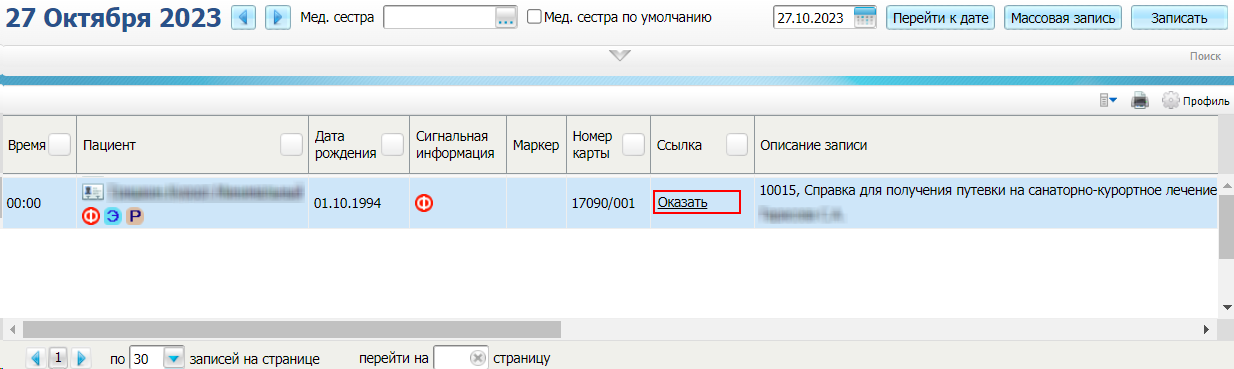 Рисунок 4 Дневник врачавыберите в списке назначенную пациенту услугу, в рамках которой оформляется справка для получения путевки на санаторно-курортное лечение, и нажмите на ссылку "Оказать". Откроется окно оказания услуги;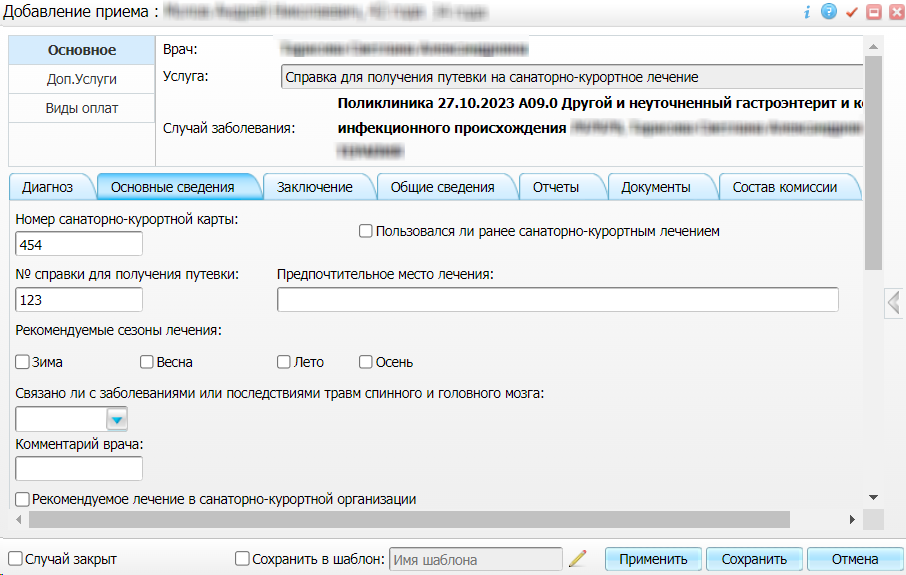 Рисунок 5 Окно оказания услугизаполните все обязательные (выделенные цветом) поля в открывшемся окне, необходимые для сохранения услуги. Для последующего формирования СЭМД заполните поля согласно приведенной ниже таблице;
Поля, заполняемые для формирования СЭМДТаблица 1 Поля, заполняемые для формирования СЭМДнажмите на кнопку "Сохранить" для сохранения внесенных данных. Оформление справки для получения путевки на санаторно-курортное лечение в карте медосмотраЧтобы оформить санаторно-курортную карту в рамках прохождения медосмотра, выполните следующие действия:выберите пункт главного меню "Учет" → "Медосмотры" → "Карты медосмотров". Откроется форма для работы с картами медосмотров;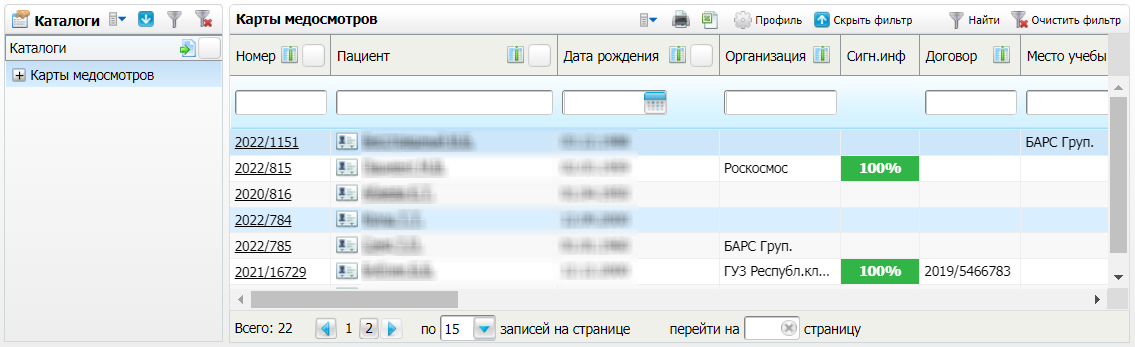 Рисунок 6 Список карт медосмотроввыберите в списке карту медосмотра, прохождение которого включает оформление справки для получения путевки на санаторно-курортное лечение, и нажмите на номер данной карты. Откроется окно карты медосмотра;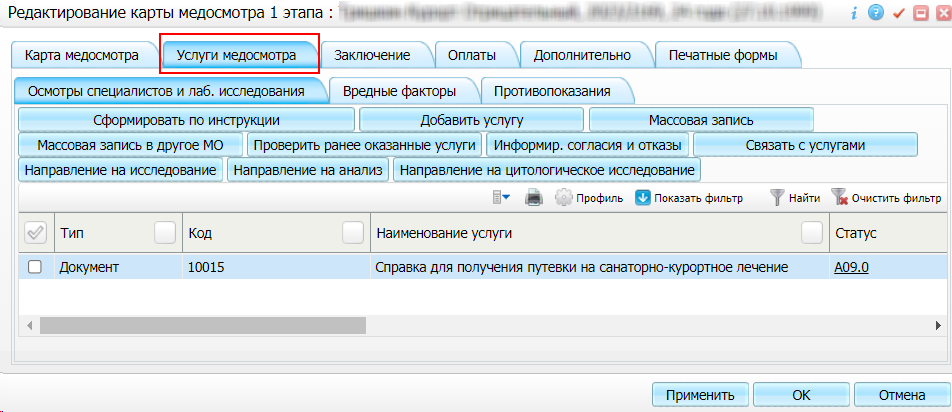 Рисунок 7 Окно карты медосмотраперейдите на вкладку "Услуги медосмотра", содержащую список услуг, оказываемых в ходе проведения медосмотра; выберите в списке услугу, в рамках которой оформляется справка для получения путевки на санаторно-курортное лечение, и нажмите на ссылку "Принять". Откроется окно оказания услуги;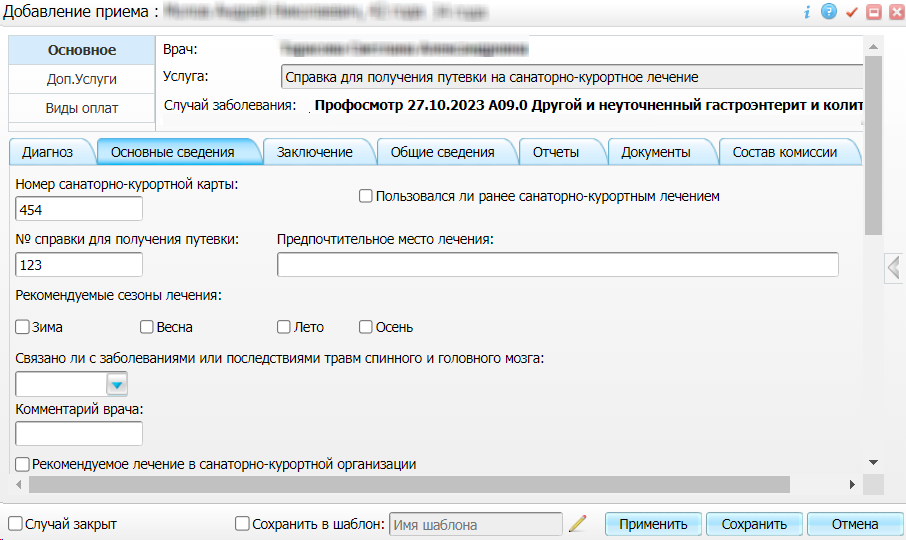 Рисунок 8 Окно оказания услугизаполните все обязательные (выделенные цветом) поля в открывшемся окне, необходимые для сохранения услуги. Для последующего формирования СЭМД заполните поля согласно приведенной ниже таблице;
Поля, заполняемые для формирования СЭМДТаблица 2 Поля, заполняемые для формирования СЭМДнажмите на кнопку "Сохранить" для сохранения внесенных данных.Формирование СЭМД. Интеграция с РЭМД. СЭМД "Справка для получения путевки на санаторно-курортное лечение"СЭМД "Справка для получения путевки на санаторно-курортное лечение" формируется на основании оказанной пациенту услуги, в рамках которой оформляется справка для получения путевки на санаторно-курортное лечение, и только в том случае, если при оказании услуги заполнено поле "Заключение" (см. "Оформление справки для получения путевки на санаторно-курортное лечение").Формирование СЭМД на основании услуги, оказанной в дневнике врачаЧтобы сформировать СЭМД "Справка для получения путевки на санаторно-курортное лечение", выполните следующие действия:выберите пункт главного меню "Рабочие места" → "Дневник". Откроется основное рабочее место врача;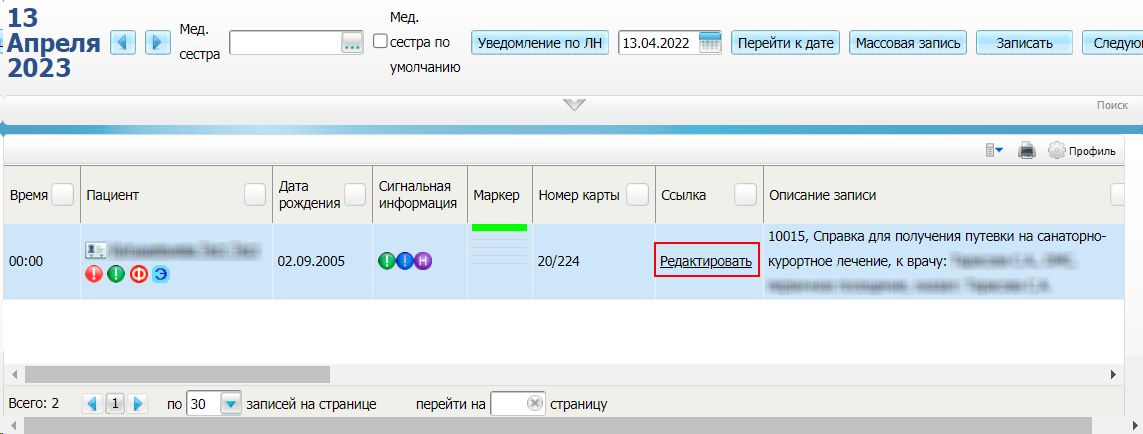 Рисунок 9 Дневник врачавыберите в дневнике оказанную пациенту услугу, в рамках которой оформлена справка для получения путевки на санаторно-курортное лечение, и нажмите на ссылку "Редактировать". Откроется окно редактирования услуги;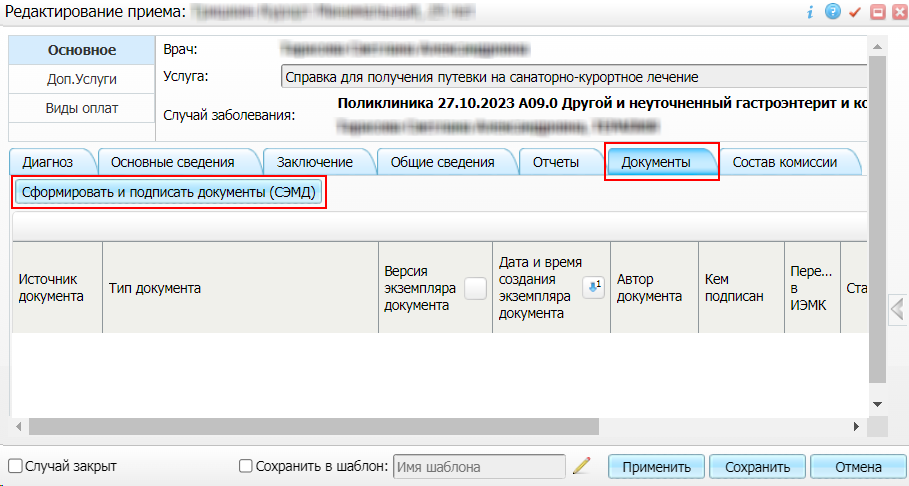 Рисунок 10 Окно редактирования услугиперейдите на вкладку "Документы", предназначенную для работы с электронными медицинскими документами;нажмите на кнопку "Сформировать и подписать документы (СЭМД)". Перед тем как сформировать электронный медицинский документ, Система осуществляет ряд проверок:проверяется, заполнены ли все необходимые для формирования СЭМД поля. Если какое-либо из требуемых для СЭМД полей не заполнено, то выдается соответствующее системное сообщение с перечнем ошибок. В этом случае необходимо исправить выявленные ошибки и повторить формирование документа;

  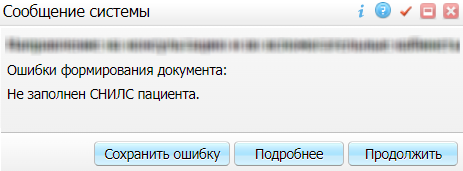 проверяется, разрешено ли создание новой версии СЭМД, если уже существует сформированная ранее версия СЭМД. В зависимости от применяемых в Системе настроек возможны следующие варианты:создание новой версии СЭМД запрещено всегда. В этом случае выдается соответствующее системное сообщение и процесс формирования СЭМД прекращается;
  
     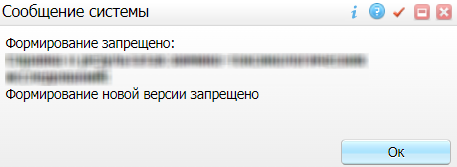 выдача предупреждения, если предыдущая версия СЭМД подписана не всеми участниками подписания. В этом случае выдается системное предупреждение с возможностью выбора пользователем дальнейшего действия: создавать далее новую версию СЭМД или нет. При нажатии на кнопку "Нет" процесс формирования СЭМД прекращается. При нажатии на кнопку "Да" открывается окно подписания формируемого электронного медицинского документа;
  
      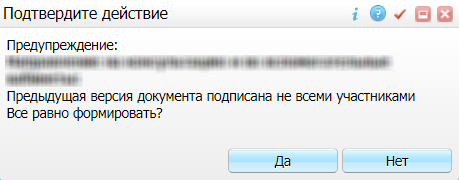 создание новой версии СЭМД запрещено, если предыдущая версия подписана не всеми участниками подписания. В этом случае выдается соответствующее системное сообщение и процесс формирования СЭМД прекращается. До тех пор, пока предыдущая версия СЭМД не будет подписана всеми участниками подписания, пользователь не имеет возможности сформировать новую версию СЭМД;
  
  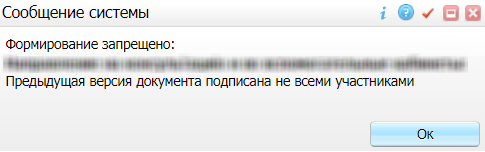 создание новой версии СЭМД запрещено, если предыдущая версия не была зарегистрирована в РЭМД. В этом случае выдается соответствующее системное сообщение и процесс формирования СЭМД прекращается. До тех пор, пока предыдущая версия СЭМД не будет зарегистрирована в РЭМД, пользователь не имеет возможности сформировать новую версию СЭМД;
  
     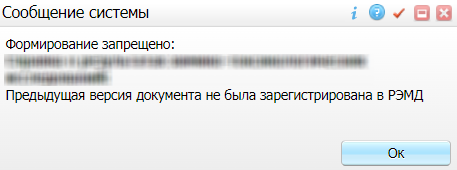 создание новой версии СЭМД разрешено всегда. В этом случае сразу открывается окно подписания формируемого электронного медицинского документа;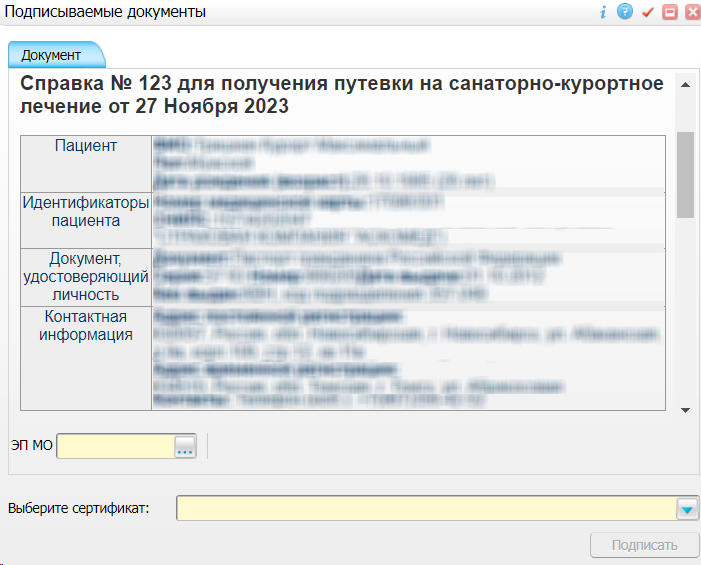 Рисунок 11 Окно подписания формируемого электронного медицинского документаукажите сертификат ЭП автора документа, выбрав его в выпадающем списке "Выберите сертификат";укажите других участников подписания документа:ЭП МО – указывается сотрудник МО, ответственный за подписание документов ЭП МО. Поле для указания участника подписания "ЭП МО" не отображается, если в Системе настроено автоматическое подписание документов ЭП МО;нажмите на кнопку "Подписать". Произойдет формирование СЭМД "Справка для получения путевки на санаторно-курортное лечение". Сформированный документ отобразится на вкладке "Документы".Формирование СЭМД на основании услуги, оказанной в карте медосмотраЧтобы сформировать СЭМД "Справка для получения путевки на санаторно-курортное лечение", выполните следующие действия:выберите для перехода пункт главного меню в зависимости от текущего статуса медосмотра пациента:если медосмотр пациентом пройден не до конца и карта медосмотр еще не закрыта, то выберите пункт главного меню "Учет" → "Медосмотры" → "Карты медосмотров". И в открывшейся форме найдите карту медосмотра пациента, прохождение которого включало оформление справки для получения путевки на санаторно-курортное лечение, и нажмите на её номер;если медосмотр пациентом пройден полностью и карта медосмотр уже закрыта, то выберите пункт главного меню "Учет" → "Медосмотры" → "Архив карт медосмотра". И в открывшейся форме найдите карту медосмотра пациента, прохождение которого включало оформление справки для получения путевки на санаторно-курортное лечение, и нажмите на её номер;перейдите на вкладку "Услуги медосмотра", содержащую список услуг, оказываемых в ходе проведения медосмотра;Рисунок 12 Окно карты медосмотравыберите в списке услугу, в рамках которой оформлена справка для получения путевки на санаторно-курортное лечение, и нажмите на кнопку . Откроется окно редактирования услуги медосмотра;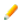 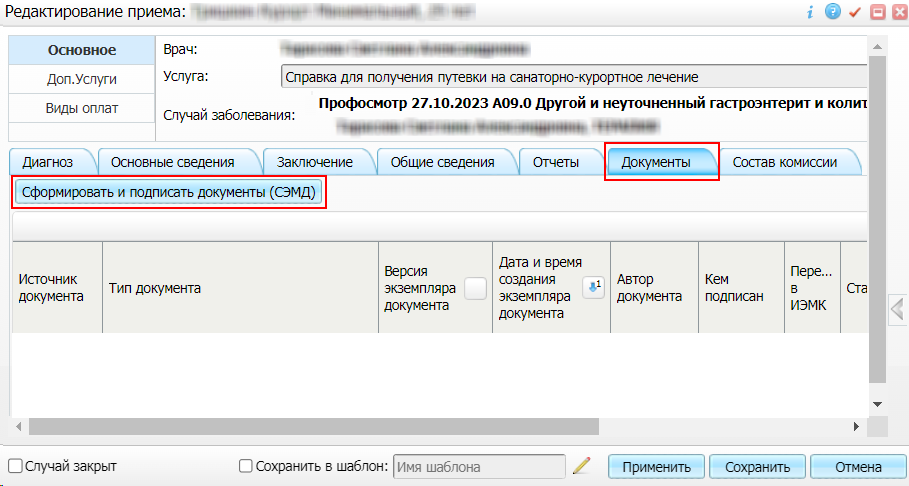 Рисунок 13 Окно редактирования услуги медосмотраперейдите на вкладку "Документы", предназначенную для работы с электронными медицинскими документами;нажмите на кнопку "Сформировать и подписать документы (СЭМД)". Перед тем как сформировать электронный медицинский документ, Система осуществляет ряд проверок:проверяется, заполнены ли все необходимые для формирования СЭМД поля. Если какое-либо из требуемых для СЭМД полей не заполнено, то выдается соответствующее системное сообщение с перечнем ошибок. В этом случае необходимо исправить выявленные ошибки и повторить формирование документа;

  проверяется, разрешено ли создание новой версии СЭМД, если уже существует сформированная ранее версия СЭМД. В зависимости от применяемых в Системе настроек возможны следующие варианты:создание новой версии СЭМД запрещено всегда. В этом случае выдается соответствующее системное сообщение и процесс формирования СЭМД прекращается;
  
     выдача предупреждения, если предыдущая версия СЭМД подписана не всеми участниками подписания. В этом случае выдается системное предупреждение с возможностью выбора пользователем дальнейшего действия: создавать далее новую версию СЭМД или нет. При нажатии на кнопку "Нет" процесс формирования СЭМД прекращается. При нажатии на кнопку "Да" открывается окно подписания формируемого электронного медицинского документа;
  
      создание новой версии СЭМД запрещено, если предыдущая версия подписана не всеми участниками подписания. В этом случае выдается соответствующее системное сообщение и процесс формирования СЭМД прекращается. До тех пор, пока предыдущая версия СЭМД не будет подписана всеми участниками подписания, пользователь не имеет возможности сформировать новую версию СЭМД;
  
  создание новой версии СЭМД запрещено, если предыдущая версия не была зарегистрирована в РЭМД. В этом случае выдается соответствующее системное сообщение и процесс формирования СЭМД прекращается. До тех пор, пока предыдущая версия СЭМД не будет зарегистрирована в РЭМД, пользователь не имеет возможности сформировать новую версию СЭМД;
  
     создание новой версии СЭМД разрешено всегда. В этом случае сразу открывается окно подписания формируемого электронного медицинского документа;Рисунок 14 Окно подписания формируемого электронного медицинского документаукажите сертификат ЭП автора документа, выбрав его в выпадающем списке "Выберите сертификат";укажите других участников подписания документа:ЭП МО – указывается сотрудник МО, ответственный за подписание документов ЭП МО. Поле для указания участника подписания "ЭП МО" не отображается, если в Системе настроено автоматическое подписание документов ЭП МО;нажмите на кнопку "Подписать". Произойдет формирование СЭМД "Справка для получения путевки на санаторно-курортное лечение". Сформированный документ отобразится на вкладке "Документы".Подписание СЭМД другими участниками. Интеграция с РЭМД. СЭМД "Справка для получения путевки на санаторно-курортное лечение"Если помимо автора СЭМД "Справка для получения путевки на санаторно-курортное лечение" должен быть подписан и другими сотрудниками МО, предусмотренными настройками документа, то в таком случае эти сотрудники должны войти в Систему и выполнить подписание или отказ в подписании документа. До тех пор, пока электронный медицинский документ не будет подписан всеми необходимыми ЭП, его невозможно отправить в РЭМД.Подписание или отказ в подписании одного документаЧтобы подписать или отказать в подписании электронного медицинского документа, выполните следующие действия:выберите пункт главного меню "Отчеты" → "РЭМД" → "Отчеты на подпись". Откроется форма "Документы для подписи";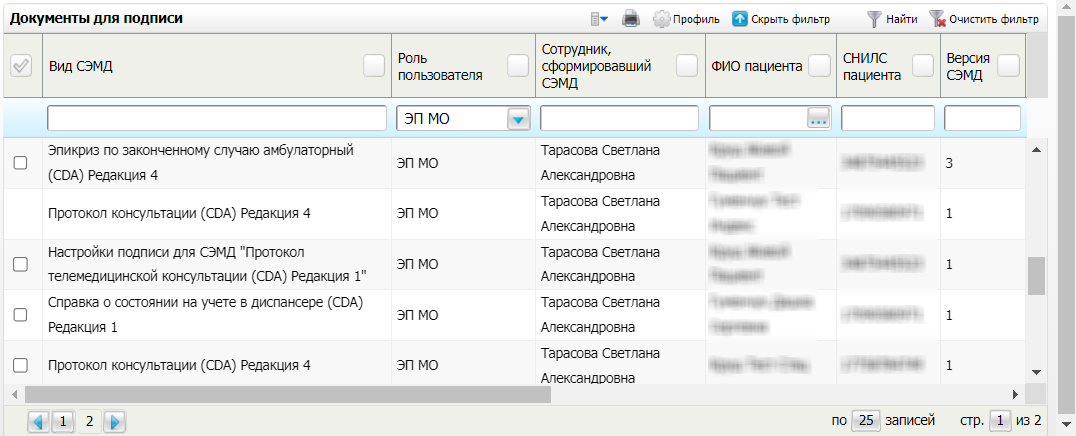 Рисунок 15 Форма для работы с электронными медицинскими документами для участников подписаниявыберите на панели фильтрации наличие подписи СЭМД "Не подписан пользователем". При этом отобразятся все неподписанные документы, которые должен подписать текущий пользователь;выберите в списке требуемый документ и воспользуйтесь пунктом контекстного меню "Подписать". Откроется окно "Информация о документе" для подписи выбранного документа;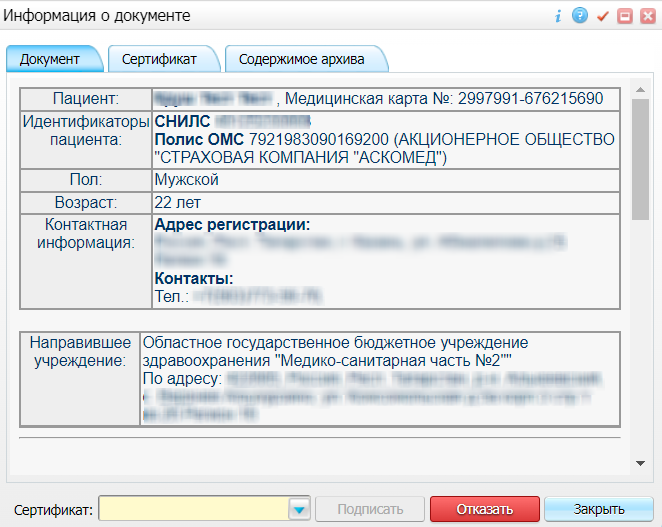 Рисунок 16 Окно подписания электронного медицинского документавыполните одно из следующих действий:для отказа в подписании выбранного документа нажмите на кнопку "Отказать". В списке документов для подписания в столбце "Наличие подписи СЭМД" у такого документа отобразится значение "В подписи отказано";для подписания выбранного документа укажите в поле "Сертификат" сертификат ЭП сотрудника и нажмите на кнопку "Подписать". В списке документов для подписания в столбце "Наличие подписи СЭМД" у такого документа отобразится значение "Подписан пользователем".Отказ в подписании одного документа с указанием причины отказаЧтобы отказать в подписании электронного медицинского документа с указанием причины отказа, выполните следующие действия:выберите пункт главного меню "Отчеты" → "РЭМД" → "Отчеты на подпись". Откроется форма "Документы для подписи";Рисунок 17 Форма для работы с электронными медицинскими документами для участников подписаниявыберите на панели фильтрации наличие подписи СЭМД "Не подписан пользователем". При этом отобразятся все неподписанные документы, которые должен подписать текущий пользователь;выберите в списке требуемый документ и воспользуйтесь пунктом контекстного меню "Отказать в подписании". Откроется окно для отказа в подписании документа;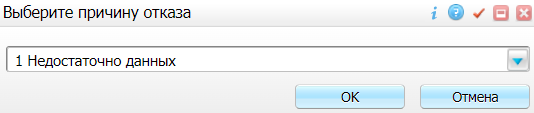 Рисунок 18 Окно отказа в подписании документавыберите в выпадающем списке причину отказа в подписании документа;нажмите на кнопку "ОК". В списке документов для подписания в столбце "Наличие подписи СЭМД" у документа отобразится значение "В подписи отказано", а также указанная пользователем причина отказа.Массовое подписание или отказ в подписании документовЧтобы выполнить массовое подписание или отказ в подписании электронных медицинских документов, выполните следующие действия:выберите пункт главного меню "Отчеты" → "РЭМД" → "Отчеты на подпись". Откроется окно "Документы на подпись";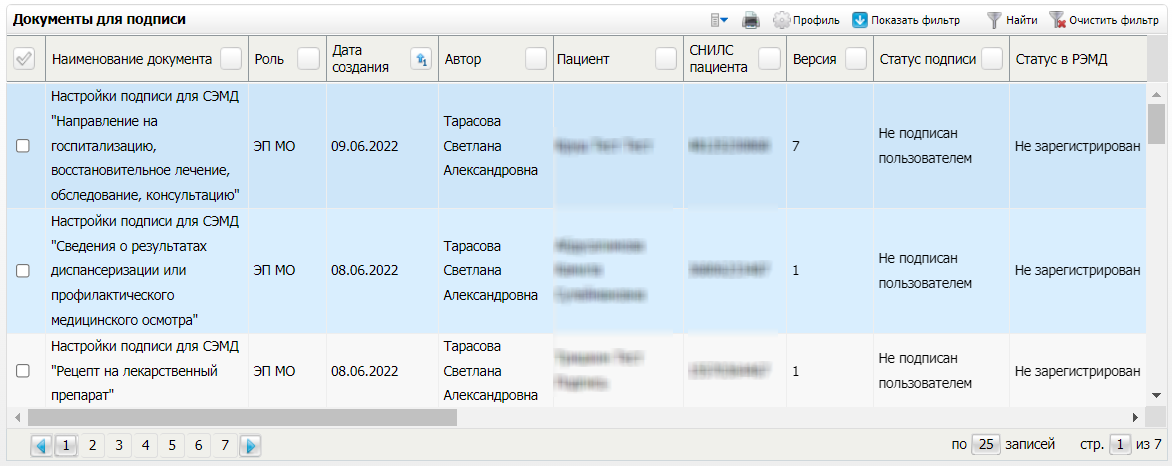 Рисунок 19 Форма для работы с электронными медицинскими документами для участников подписаниявыберите на панели фильтрации наличие подписи СЭМД "Не подписан пользователем". При этом отобразятся все неподписанные документы, которые должен подписать текущий пользователь;выберите в списке требуемые документы, установив соответствующие им флажки в первом столбце списка. Одновременно могут быть выбраны документы, требующие подписания одной ролью;воспользуйтесь пунктом контекстного меню "Подписать отмеченные". Откроется окно "Подпись документов" для подписи выбранных документов;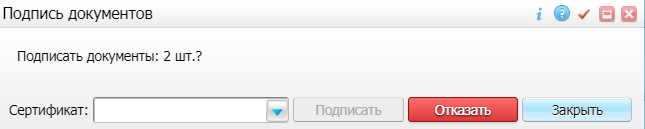 Рисунок 20 Окно подписания электронных медицинских документоввыполните одно из следующих действий:для отказа в подписании выбранных документов нажмите на кнопку "Отказать". В списке документов для подписания в столбце "Наличие подписи СЭМД" у таких документов отобразится значение "В подписи отказано";для подписания выбранных документов укажите в поле "Сертификат" сертификат ЭП сотрудника и нажмите на кнопку "Подписать". В списке документов для подписания в столбце "Наличие подписи СЭМД" у таких документов отобразится значение "Подписан пользователем".Передача СЭМД в РЭМД. Интеграция с РЭМД. СЭМД "Справка для получения путевки на санаторно-курортное лечение"После того как документ "Справка для получения путевки на санаторно-курортное лечение" будет подписан всеми участниками подписания, его можно отправить на регистрацию в РЭМД.Отправка автором СЭМД, сформированного в дневнике врача, на регистрацию в РЭМДЧтобы отправить СЭМД "Справка для получения путевки на санаторно-курортное лечение" на регистрацию в РЭМД, выполните следующие действия:выберите пункт главного меню "Рабочие места" → "Дневник". Откроется основное рабочее место врача;Рисунок 21 Дневник врачавыберите в дневнике оказанную пациенту услугу, в рамках которой оформлена справка для получения путевки на санаторно-курортное лечение, и нажмите на ссылку "Редактировать". Откроется окно редактирования услуги;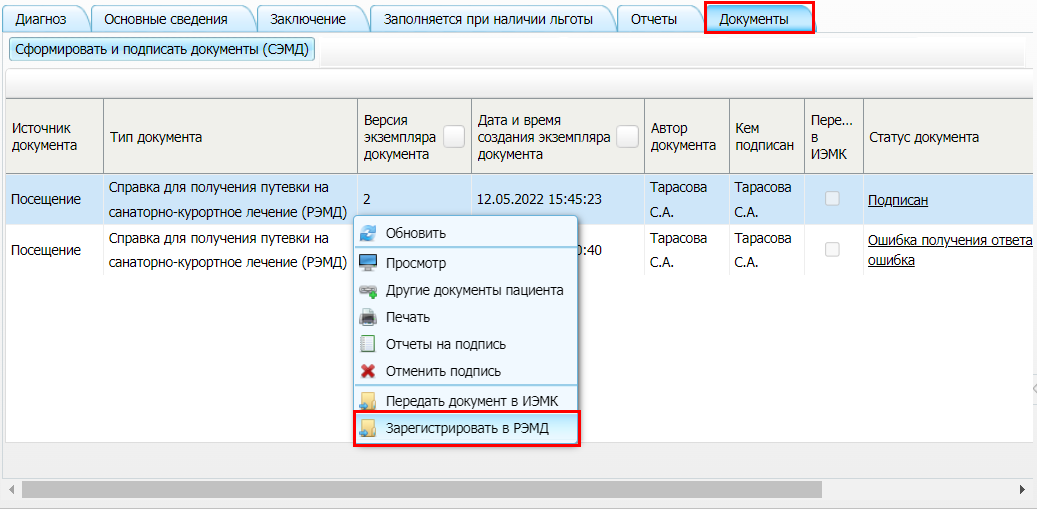 Рисунок 22 Окно редактирования услугиперейдите на вкладку "Документы", где отображаются все сформированные электронные медицинские документы по текущей услуге;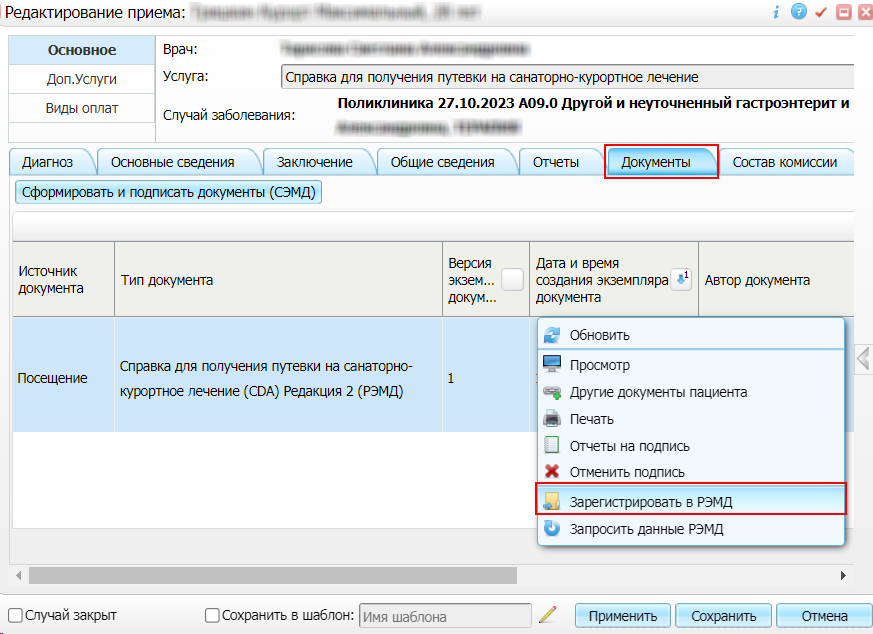 Рисунок 23 Окно редактирования услугивыберите в списке документ "Справка для получения путевки на санаторно-курортное лечение", находящийся в статусе "Подписан" и подписанный всеми участниками подписания;вызовите контекстное меню и воспользуйтесь пунктом "Зарегистрировать в РЭМД". Перед тем как отправить выбранный документ на регистрацию, Система осуществляет ряд проверок:если для документа настроено подписание не только автором, но и другими участниками подписания, и документ подписан не всеми участниками, то выдается соответствующее системное сообщение и процесс отправки СЭМД прекращается. В этом случае необходимо дождаться подписания документа всеми участниками подписания и повторить отправку документа;
  
  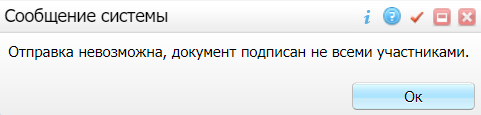 если в Системе настроено ручное подписание ЭП МО и документ не подписан ЭП МО, то выдается соответствующее системное сообщение и процесс отправки СЭМД прекращается. В этом случае необходимо дождаться подписания документа сотрудником, обладающим правом подписания документов от лица МО и повторить отправку документа;
  
   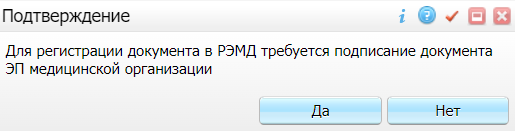 если все проверки пройдены, то отображается сообщение об успешной отправке документа в РЭМД;
 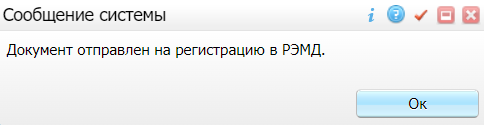 Рисунок 24 Сообщение об успешной отправке документа на регистрацию в РЭМДПосле того как документ успешно отправлен на регистрацию в РЭМД, ему присваивается статус "Отправлен на регистрацию в РЭМД". РЭМД направляет результат обработки документа ответным сообщением. Результат выводится в столбце "Статус документа" (см. "Отслеживание ответа от РЭМД о регистрации СЭМД").Отправка автором СЭМД, сформированного в карте медосмотра, на регистрацию в РЭМДЧтобы отправить СЭМД "Справка для получения путевки на санаторно-курортное лечение" на регистрацию в РЭМД, выполните следующие действия:выберите для перехода пункт главного меню в зависимости от текущего статуса медосмотра пациента:если медосмотр пациентом пройден не до конца и карта медосмотр еще не закрыта, то выберите пункт главного меню "Учет" → "Медосмотры" → "Карты медосмотров". И в открывшейся форме найдите карту медосмотра пациента, прохождение которого включало оформление справки для получения путевки на санаторно-курортное лечение, и нажмите на её номер;если медосмотр пациентом пройден полностью и карта медосмотр уже закрыта, то выберите пункт главного меню "Учет" → "Медосмотры" → "Архив карт медосмотра". И в открывшейся форме найдите карту медосмотра пациента, прохождение которого включало оформление справки для получения путевки на санаторно-курортное лечение, и нажмите на её номер;перейдите на вкладку "Услуги медосмотра", содержащую список услуг, оказываемых в ходе проведения медосмотра;Рисунок 25 Окно карты медосмотравыберите в списке услугу, в рамках которой оформлена справка для получения путевки на санаторно-курортное лечение, и нажмите на кнопку . Откроется окно редактирования услуги медосмотра;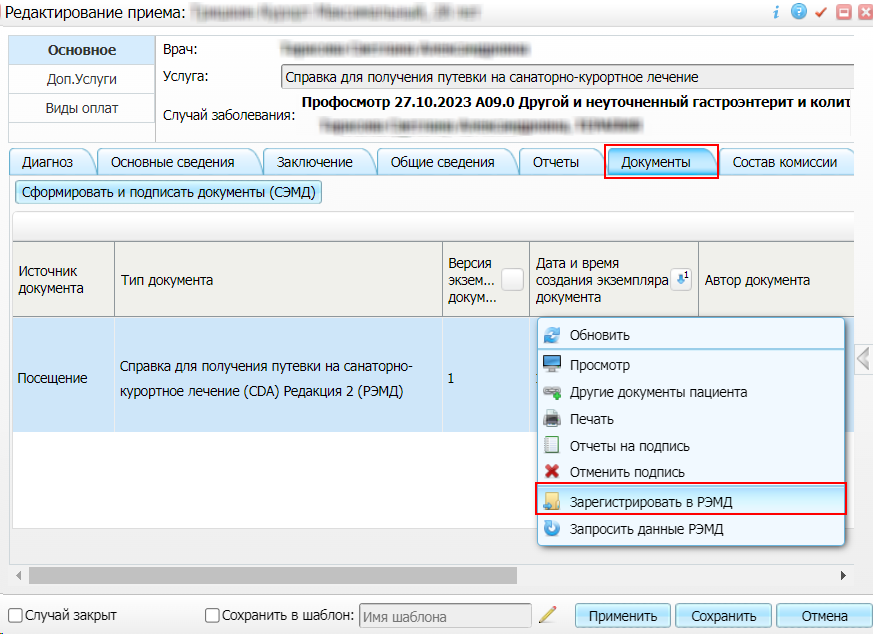 Рисунок 26 Окно редактирования услуги медосмотравыберите в списке документ "Справка для получения путевки на санаторно-курортное лечение", находящийся в статусе "Подписан" и подписанный всеми участниками подписания;вызовите контекстное меню и воспользуйтесь пунктом "Зарегистрировать в РЭМД". Перед тем как отправить выбранный документ на регистрацию, Система осуществляет ряд проверок:если для документа настроено подписание не только автором, но и другими участниками подписания, и документ подписан не всеми участниками, то выдается соответствующее системное сообщение и процесс отправки СЭМД прекращается. В этом случае необходимо дождаться подписания документа всеми участниками подписания и повторить отправку документа;
  
  если в Системе настроено ручное подписание ЭП МО и документ не подписан ЭП МО, то выдается соответствующее системное сообщение и процесс отправки СЭМД прекращается. В этом случае необходимо дождаться подписания документа сотрудником, обладающим правом подписания документов от лица МО и повторить отправку документа;
  
   если все проверки пройдены, то отображается сообщение об успешной отправке документа в РЭМД;
 Рисунок 27 Сообщение об успешной отправке документа на регистрацию в РЭМДПосле того как документ успешно отправлен на регистрацию в РЭМД, ему присваивается статус "Отправлен на регистрацию в РЭМД". РЭМД направляет результат обработки документа ответным сообщением. Результат выводится в столбце "Статус документа" (см. "Отслеживание ответа от РЭМД о регистрации СЭМД").Отправка СЭМД на регистрацию в РЭМД участником подписанияОтправить подписанный электронный медицинский документ на регистрацию в РЭМД может также и участник подписания документа, например, сотрудник, подписывающий документы ЭП МО.Чтобы отправить подписанный СЭМД "Справка для получения путевки на санаторно-курортное лечение" на регистрацию в РЭМД, выполните следующие действия:выберите пункт главного меню "Отчеты" → "РЭМД" → "Отчеты на подпись". Отобразится форма для работы с электронными медицинскими документами для участников подписания;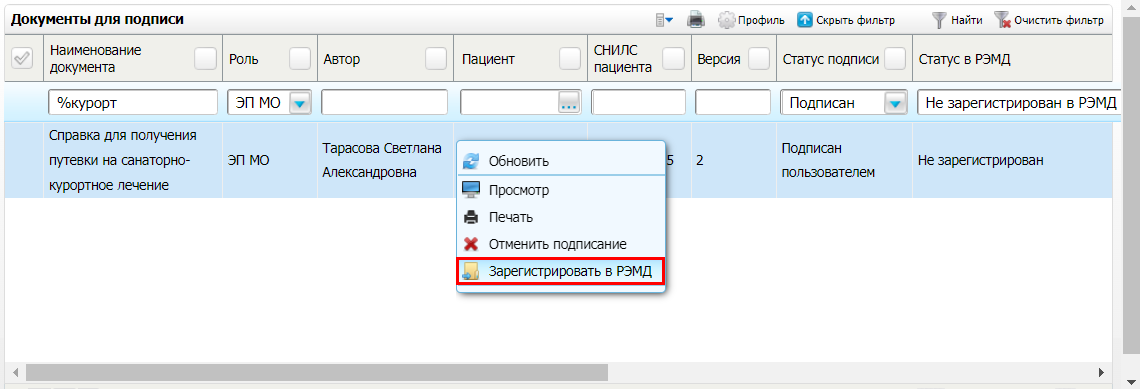 Рисунок 28 Форма для работы с электронными медицинскими документами для участников подписаниявыберите в списке документ "Справка для получения путевки на санаторно-курортное лечение", находящийся в статусе подписания "Подписан пользователем" и статусе передачи "Не зарегистрирован";вызовите контекстное меню и воспользуйтесь пунктом "Зарегистрировать в РЭМД". Перед тем как отправить выбранный документ на регистрацию, Система осуществляет ряд проверок:если для документа настроено подписание не только автором, но и другими участниками подписания, и документ подписан не всеми участниками, то выдается соответствующее системное сообщение и процесс отправки СЭМД прекращается. В этом случае необходимо дождаться подписания документа всеми участниками подписания и повторить отправку документа;
  
  если в Системе настроено ручное подписание ЭП МО и документ не подписан ЭП МО, то выдается соответствующее системное сообщение и процесс отправки СЭМД прекращается. В этом случае необходимо дождаться подписания документа сотрудником, обладающим правом подписания документов от лица МО и повторить отправку документа;
  
   если все проверки пройдены, то отображается сообщение об успешной отправке документа в РЭМД;
 Рисунок 29 Сообщение об успешной отправке документа на регистрацию в РЭМДПосле того как документ успешно отправлен на регистрацию в РЭМД, ему присваивается статус "Отправлен на регистрацию в РЭМД". РЭМД направляет результат обработки документа ответным сообщением. Результат выводится в столбце "Статус передачи СЭМД" (см. "Отслеживание ответа от РЭМД о регистрации СЭМД").Автоматическая отправка СЭМД на регистрацию в РЭМДВ Системе возможен вариант автоматической отправки подписанных документов на регистрацию в РЭМД, когда пользователь только подписывает документы, а отправка подписанных документов осуществляется в фоновом режиме.Для корректной автоматической отправки документ должен содержать все необходимые подписи участников подписания, предусмотренные настройками документа. Далее документ проверяется на отсутствие статуса регистрации "Зарегистрирован в РЭМД" и помещается в очередь на отправку. Согласно временному интервалу, установленному в пользовательском задании, документы направляются на регистрацию в РЭМД.Отслеживание ответа от РЭМД о регистрации СЭМДПоступление ответа от РЭМД и его обработка Системой осуществляется в фоновом режиме. Результат регистрации СЭМД выводится в столбцах "Статус документа", "Статус передачи СЭМД" (в зависимости от окна/формы).

Таблица 3 Статусы переданного в РЭМД документаДо момента, пока РЭМД не вернул ответ об успешной регистрации, документ находится в статусе "Отправлен на регистрацию в РЭМД".Если при регистрации документа в РЭМД не произошло ошибок, то РЭМД возвращает ответ с информацией о регистрации документа, а документу в Системе присваивается статус "Зарегистрирован в РЭМД" с указанием номера, присвоенного документу при регистрации в РЭМД.Если при регистрации документа в РЭМД произошли ошибки, то РЭМД возвращает ответ с информацией о выявленной ошибке, а документу в Системе присваивается статус "Ошибка получения ответа от РЭМД" с указанием текста ошибки. После исправления ошибок возможна повторная отправка документа на регистрацию.СоставилиСогласованоУТВЕРЖДАЮУТВЕРЖДАЮДолжность, компания ЗаказчикаДолжность, компания Исполнителя
_________________ И.О. Фамилия«_____»_______________2024 г.
_________________ И.О. Фамилия«_____»_______________2024 г.Термин, сокращениеОпределениеЕГИСЗЕдиная государственная информационная система в сфере здравоохраненияЛПУЛечебно-профилактическое учреждениеМИС, СистемаМедицинская информационная система "БАРС.Здравоохранение-МИС"МОМедицинская организацияОГРНОсновной государственный регистрационный номерОКПООбщероссийский классификатор предприятий и организацийОМСОбязательное медицинское страхованиеРЭМДРеестр электронных медицинских документовСНИЛССтраховой номер индивидуального лицевого счетаСЭМДСтруктурированный электронный медицинский документФРНСИФедеральный реестр нормативно-справочной информацииЭПЭлектронная подписьПримечание – Необязательные для СЭМД данные это те данные, которые включаются в СЭМД только в случае их наличия.Примечание – При необходимости корректировка ФИО пациента выполняется на вкладке "Персона" → "Имена" персональной медицинской карты пациента, путем редактирования действующей записи об именах и внесения изменений в блок полей "Именительный".Примечание – В СЭМД включается наименование льготной категории по справочнику ФРНСИ "Сопоставление кодов льгот с льготными категориями граждан" (OID "1.2.643.5.1.13.13.99.2.713"). Настройка сопоставления льготной категории, указанной в МИС, со значением справочника ФРНСИ осуществляется Администратором Системы.Примечание – При необходимости корректировка ФИО сотрудника выполняется путем редактирования ФИО связанного контрагента, переход к карточке редактирования которого осуществляется с помощью кнопки  рядом с полем "Контрагент".Примечание – В СЭМД включается должность по справочнику ФРНСИ "Должности медицинских и фармацевтических работников" (OID "1.2.643.5.1.13.13.11.1002"). Настройка сопоставления должности, указанной в МИС, со значением справочника ФРНСИ осуществляется Администратором Системы.Примечание – В СЭМД включается наименование МО по справочнику ФРНСИ "Реестр медицинских организаций Российской Федерации" (OID "1.2.643.5.1.13.13.11.1461"). Сопоставление наименования МО, указанного в МИС, со значением справочника ФРНСИ осуществляется Администратором Системы.Примечание – Поля для ввода данных о лицензии МО настраиваются по необходимости и могут отсутствовать на вкладке "Дополнительно". Настройка полей осуществляется Администратором Системы.Наименование поляНаименование поляПояснениеОбязательность для СЭМДЗАБОЛЕВАНИЕ, ДЛЯ ЛЕЧЕНИЯ КОТОРОГО НАПРАВЛЯЕТСЯ В САНАТОРИЙЗАБОЛЕВАНИЕ, ДЛЯ ЛЕЧЕНИЯ КОТОРОГО НАПРАВЛЯЕТСЯ В САНАТОРИЙГруппа полей предназначена для ввода сведений о диагнозе основного заболевания, для лечения которого пациент направляется на санаторно-курортное лечение–МКБВыберите из справочника код по МКБ-10 заболевания, для лечения которого пациент направляется на санаторно-курортное лечениеДаЗАБОЛЕВАНИЕ, ЯВЛЯЮЩЕЕСЯ ПРИЧИНОЙ ИНВАЛИДНОСТИЗАБОЛЕВАНИЕ, ЯВЛЯЮЩЕЕСЯ ПРИЧИНОЙ ИНВАЛИДНОСТИГруппа полей предназначена для ввода сведений о диагнозе заболевания, являющего причиной инвалидности пациента–МКБВыберите из справочника код по МКБ-10 заболевания, являющегося причиной инвалидности пациентаНетСОПУТСТВУЮЩИЕ ЗАБОЛЕВАНИЯСОПУТСТВУЮЩИЕ ЗАБОЛЕВАНИЯГруппа полей предназначена для ввода сведений о диагнозе сопутствующего заболевания пациента–МКБВыберите из справочника код по МКБ-10 сопутствующего заболевания пациентаНетНомер санаторно-курортной картыНомер санаторно-курортной картыВведите номер санаторно-курортной картыДаПредпочтительное место леченияПредпочтительное место леченияВведите наименование одного или нескольких курортов, на которых предпочтительно санаторно-курортное лечениеДаРекомендуемые сезоны леченияРекомендуемые сезоны леченияГруппа полей предназначена для ввода сведений о рекомендуемых для пациента сезонах санаторно-курортного лечения –ЗимаУстановите флажок в случае, если пациенту рекомендовано лечение в зимний сезонНетВеснаУстановите флажок в случае, если пациенту рекомендовано лечение в весенний сезонНетЛетоУстановите флажок в случае, если пациенту рекомендовано лечение в летний сезонНетОсеньУстановите флажок в случае, если пациенту рекомендовано лечение в осенний сезонНетСвязано ли с заболеваниями или последствиями травм спинного и головного мозгаСвязано ли с заболеваниями или последствиями травм спинного и головного мозгаВыберите, связан ли диагноз основного заболевания пациента с заболеваниями или последствиями травм спинного и головного мозгаДаКомментарий врачаКомментарий врачаВведите произвольный комментарийНетРекомендуемое лечение в санаторно-курортной организацииРекомендуемое лечение в санаторно-курортной организацииУстановите флажок, если пациенту рекомендовано лечение в условиях пребывания в санаторно-курортной организации.Не устанавливайте флажок, если рекомендовано лечение амбулаторноДаЗаключениеЗаключениеВыберите в выпадающем списке значение "противопоказания для санаторно-курортного лечения отсутствуют".Заполнение текущего поля является признаком формирования СЭМД "Справка для получения путевки на санаторно-курортное лечение"ДаСопровождениеСопровождениеУстановите флажок в случае, если пациенту требуется сопровождение на на санаторно-курортное лечениеДаБлижайший регионБлижайший регионВыберите из справочника код ближайшего субъекта Российской Федерации к месту проживания пациентаНетКлимат в месте проживанияКлимат в месте проживанияВыберите из справочника климат в месте проживания пациентаНетКлиматические факторы в месте проживанияКлиматические факторы в месте проживанияВыберите из справочника климатические факторы в месте проживания пациентаНетНаименование поляНаименование поляПояснениеОбязательность для СЭМДЗАБОЛЕВАНИЕ, ДЛЯ ЛЕЧЕНИЯ КОТОРОГО НАПРАВЛЯЕТСЯ В САНАТОРИЙЗАБОЛЕВАНИЕ, ДЛЯ ЛЕЧЕНИЯ КОТОРОГО НАПРАВЛЯЕТСЯ В САНАТОРИЙГруппа полей предназначена для ввода сведений о диагнозе основного заболевания, для лечения которого пациент направляется на санаторно-курортное лечение–МКБВыберите из справочника код по МКБ-10 заболевания, для лечения которого пациент направляется на санаторно-курортное лечениеДаЗАБОЛЕВАНИЕ, ЯВЛЯЮЩЕЕСЯ ПРИЧИНОЙ ИНВАЛИДНОСТИЗАБОЛЕВАНИЕ, ЯВЛЯЮЩЕЕСЯ ПРИЧИНОЙ ИНВАЛИДНОСТИГруппа полей предназначена для ввода сведений о диагнозе заболевания, являющего причиной инвалидности пациента–МКБВыберите из справочника код по МКБ-10 заболевания, являющегося причиной инвалидности пациентаНетСОПУТСТВУЮЩИЕ ЗАБОЛЕВАНИЯСОПУТСТВУЮЩИЕ ЗАБОЛЕВАНИЯГруппа полей предназначена для ввода сведений о диагнозе сопутствующего заболевания пациента–МКБВыберите из справочника код по МКБ-10 сопутствующего заболевания пациентаНетНомер санаторно-курортной картыНомер санаторно-курортной картыВведите номер санаторно-курортной картыДаПредпочтительное место леченияПредпочтительное место леченияВведите наименование одного или нескольких курортов, на которых предпочтительно санаторно-курортное лечениеДаРекомендуемые сезоны леченияРекомендуемые сезоны леченияГруппа полей предназначена для ввода сведений о рекомендуемых для пациента сезонах санаторно-курортного лечения –ЗимаУстановите флажок в случае, если пациенту рекомендовано лечение в зимний сезонНетВеснаУстановите флажок в случае, если пациенту рекомендовано лечение в весенний сезонНетЛетоУстановите флажок в случае, если пациенту рекомендовано лечение в летний сезонНетОсеньУстановите флажок в случае, если пациенту рекомендовано лечение в осенний сезонНетСвязано ли с заболеваниями или последствиями травм спинного и головного мозгаСвязано ли с заболеваниями или последствиями травм спинного и головного мозгаВыберите, связан ли диагноз основного заболевания пациента с заболеваниями или последствиями травм спинного и головного мозгаДаКомментарий врачаКомментарий врачаВведите произвольный комментарийНетРекомендуемое лечение в санаторно-курортной организацииРекомендуемое лечение в санаторно-курортной организацииУстановите флажок, если пациенту рекомендовано лечение в условиях пребывания в санаторно-курортной организации.Не устанавливайте флажок, если рекомендовано лечение амбулаторноДаЗаключениеЗаключениеВыберите в выпадающем списке значение "противопоказания для санаторно-курортного лечения отсутствуют".Заполнение текущего поля является признаком формирования СЭМД "Справка для получения путевки на санаторно-курортное лечение"ДаСопровождениеСопровождениеУстановите флажок в случае, если пациенту требуется сопровождение на на санаторно-курортное лечениеДаБлижайший регионБлижайший регионВыберите из справочника код ближайшего субъекта Российской Федерации к месту проживания пациентаНетКлимат в месте проживанияКлимат в месте проживанияВыберите из справочника климат в месте проживания пациентаНетКлиматические факторы в месте проживанияКлиматические факторы в месте проживанияВыберите из справочника климатические факторы в месте проживания пациентаНетПримечание – Помимо оказанной услуги по справки для получения путевки на санаторно-курортное лечение, также должно быть обеспечено наличие всей необходимой информации о пациенте, сотрудниках, участвующих в процессе формирования и подписания СЭМД, и МО, в рамках которой формируется СЭМД (см. "Проверка данных, необходимых для СЭМД").Примечание – Если у подписывающего сотрудника в атрибутах сертификата ЭП присутствует ОГРН МО, то происходит одновременное подписание документа ролью "ЭП МО" тем же сертификатом ЭП.Примечание – Прежде чем отправить сформированный СЭМД "Справка для получения путевки на санаторно-курортное лечение", необходимо дождаться его подписания другими участниками.Примечание – Если у подписывающего сотрудника в атрибутах сертификата ЭП присутствует ОГРН МО, то происходит одновременное подписание документа ролью "ЭП МО" тем же сертификатом ЭП.Примечание – Прежде чем отправить сформированный СЭМД "Справка для получения путевки на санаторно-курортное лечение", необходимо дождаться его подписания другими участниками.Примечание – Роли сотрудников, необходимые для подписания электронных медицинских документов с последующей передачей в РЭМД, определяются согласно справочнику НСИ 1.2.643.5.1.13.13.99.2.42 "РЭМД. Правила подписи электронных медицинских документов".Примечание – Если у подписывающего сотрудника в атрибутах сертификата ЭП присутствует ОГРН МО, то происходит одновременное подписание документа ролью "ЭП МО" тем же сертификатом ЭП.Примечание – Если у подписывающего сотрудника в атрибутах сертификата ЭП присутствует ОГРН МО, то происходит одновременное подписание документов ролью "ЭП МО" тем же сертификатом ЭП.ЗначениеОписаниеОтправлен на регистрацию в РЭМДЗапрос на регистрацию СЭМД направлен в РЭМД, но ответ от РЭМД еще не полученОшибка получения ответа от РЭМДОт РЭМД поступил ответ, содержащий информацию об ошибках, найденных в процессе проверки СЭМД.Зарегистрирован в РЭМДОт РЭМД поступил ответ об успешной регистрации СЭМД.Примечание – РЭМД возвращает ошибки согласно справочнику НСИ 1.2.643.5.1.13.13.99.2.305 "РЭМД. Классификатор кодов сообщений".Наименование организации, предприятияДолжность исполнителяФамилия, имя, отчествоПодписьДатаНаименование организации, предприятияДолжность исполнителяФамилия, имя, отчествоПодписьДатаЛист регистрации измененийЛист регистрации измененийЛист регистрации измененийЛист регистрации измененийЛист регистрации измененийЛист регистрации измененийЛист регистрации измененийЛист регистрации измененийЛист регистрации измененийЛист регистрации измененийИзм.Номера листов (страниц)Номера листов (страниц)Номера листов (страниц)Номера листов (страниц)Всего
листов (страниц) в доку-
ментеНомер доку-
ментаВходящий номер сопроводи-
тельного документа и датаПод-
письДатаИзм.изменен-
ныхзаменен-
ныхновыханнулиро-
ванныхВсего
листов (страниц) в доку-
ментеНомер доку-
ментаВходящий номер сопроводи-
тельного документа и датаПод-
письДата